Publicado en Madrid el 29/12/2022 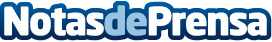 Shukran Foods patrocinador oficial de la Kings League organizada por Kosmos y presidida por Gerard PiquéEl objetivo de esta acción es promover un estilo de vida saludable entre los jóvenes que fomente una dieta equilibrada y la práctica de deporteDatos de contacto:Shukran Foods655174313Nota de prensa publicada en: https://www.notasdeprensa.es/shukran-foods-patrocinador-oficial-de-la-kings Categorias: Fútbol Marketing Sociedad Juegos http://www.notasdeprensa.es